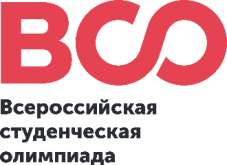 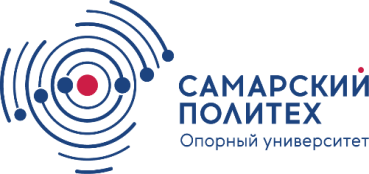 Министерство науки и высшего образования Российской ФедерацииФедеральное государственное бюджетное образовательное учреждение высшего образования «Самарский государственный технический университет»Региональный этап Всероссийской студенческой олимпиады по специальности «Промышленная теплоэнергетика и энергетика теплотехнологий»в Приволжском федеральном округе5 – 7 ноября 2020 г.Уважаемые студенты и преподаватели! В соответствии с приказом Минобразования РФ «Об организации и проведении Всероссийской студенческой олимпиады (ВСО)» в Самарском государственном техническом университете проводится Всероссийская студенческая олимпиада (II тур) «Промышленная теплоэнергетика и энергетика теплотехнологий».Цель проведения.Проведение олимпиады направлено на повышение качества подготовки специалистов, формировании у студентов интереса к выбранной специальности, привлечение талантливой молодежи к научно-исследовательской деятельности. Время и форма проведения.Олимпиада проводится с 5 по 7 ноября 2020 г. в заочной (дистанционной) форме.Подробно об условиях и участии в олимпиаде можно узнать на сайте СамГТУ: http://cipi.samgtu.ru («Мероприятия», «Олимпиады», «Мероприятия ВСО 2 тура на базе СамГТУ») в списке олимпиад найти олимпиаду по промышленной теплоэнергетике). Варианты заданий (кейсов) от ВУЗов – участников принимаются до 26 октября 2020 года.Оргкомитет студенческой олимпиады оставляет за собой право внесения незначительных изменений в программу олимпиады.Условия проведения.К участию в олимпиаде приглашаются студенты очной формы обучения, 2-4 курсов, обучающиеся по направлению подготовки 13.03.01. «Теплоэнергетика и теплотехника». Команда вуза – участника регионального этапа олимпиады должна состоять из трёх-пяти человек. От каждого вуза – участника допускается максимум две команды.Участие в олимпиаде – бесплатное. Заявка на участие в региональном этапе ВСО (Приложение 1) и Заявление о согласии на обработку персональных данных (Приложение 2) представляются в Оргкомитет олимпиады до 26 октября 2020 года (включительно).Участники регионального этапа ВСО обязаны пройти регистрацию по установленной форме в СамГТУ.Программа олимпиады:5 ноября 2020 г. – регистрация участников, открытие олимпиады (в Zoom-конференции).6 ноября 2020 г. – проведение олимпиады: студентам выдается кейс (задание), которое они в течение 5 часов прорабатывают и готовят презентацию результатов. 7 ноября 2020 г. – презентация результатов работ (в Zoom). Работа комиссии по проверке работ. Подведение итогов и объявление результатов олимпиады.Вузы-участники предоставляют технические средства своим командам для подключения к видеоконференции.Дисциплины, по которым составляются конкурсные задания:1. Техническая термодинамика.2. Гидравлика и гидрогазодинамика.3. Тепломассообмен.4. Источники и системы теплоснабжения.5. Тепломассоообменное оборудование.Подведение итогов.Предусматривается определять победителей и призёров в командном первенстве по общему числу набранных баллов. Студенты - победители олимпиады в личном зачете будут награждены дипломами и призами. Преподаватели, руководители участвуют в работе жюри. Адрес Оргкомитета:г. Самара, ул. Галактионовская, д. 141, каб. 3 (учебный корпус №6 СамГТУ, 1-й этаж).Контактные лица по вопросам проведения олимпиады и размещения её участников:Иглин Павел Викторович, тел. +7 (977) 072-97-84,e-mail: p.v.iglin.samgtu@gmail.comПриложение 1ЗАЯВКАна участие во II туреВсероссийской студенческой олимпиады по специальности«Промышленная теплоэнергетика и энергетика теплотехнологий»Самарский государственный технический университет5 – 7 ноября 2020 г.Ректор ФГБОУ ВО «__________»		_____________________  		_____________								          подписьПриложение 2ЗАЯВЛЕНИЕо согласии на обработку персональных данных 
участника II тура Всероссийской студенческой олимпиады по специальности «Промышленная теплоэнергетика и энергетика теплотехнологий»Ф.И.О. _________________________			_______________	                               (субъекта персональных данных)					(подпись)	«___»_________ 2020 г.____________________________________________________________________________________________________________________________________________________________________________________(полное наименование образовательной организации)____________________________________________________________________________________________________________________________________________________________________________________(полное наименование образовательной организации)____________________________________________________________________________________________________________________________________________________________________________________(полное наименование образовательной организации)__________________________________________________________________________________________(адрес образовательной организации)__________________________________________________________________________________________(адрес образовательной организации)__________________________________________________________________________________________(адрес образовательной организации)__________________________________________________________________________________________(регион)__________________________________________________________________________________________(регион)__________________________________________________________________________________________(регион)__________________________________________________________________________________________(Федеральный округ)__________________________________________________________________________________________(Федеральный округ)__________________________________________________________________________________________(Федеральный округ)Состав команды:Состав команды:Состав команды:1. Фамилия, имя, отчество студента __________________________________Факультет1. Фамилия, имя, отчество студента __________________________________Курс1. Фамилия, имя, отчество студента __________________________________Паспортные данные (номер, серия, когда и кем выдан)2. Фамилия, имя, отчество студента __________________________________Факультет2. Фамилия, имя, отчество студента __________________________________Курс2. Фамилия, имя, отчество студента __________________________________Паспортные данные (номер, серия, когда и кем выдан)3. Фамилия, имя, отчество студента __________________________________Факультет3. Фамилия, имя, отчество студента __________________________________Курс3. Фамилия, имя, отчество студента __________________________________Паспортные данные (номер, серия, когда и кем выдан)Фамилия, имя, отчество руководителя команды__________________________________ДолжностьФамилия, имя, отчество руководителя команды__________________________________Ученая степень и ученое званиеФамилия, имя, отчество руководителя команды__________________________________e-mailФамилия, имя, отчество руководителя команды__________________________________телефон1Фамилия, имя, отчество субъекта персональных данныхЯ, ______________________     ______________________                       (фамилия)                                                        (имя)_________________________________________________                                                     (отчество)2 Документ, удостоверяющий личность субъекта персональных данныхПаспорт серия ______________ номер ________________кем и когда выдан __________________________________________________________________________________3Адрес субъекта персональных данныхЗарегистрированный _________________________________________________________________________________________________________________________________Даю свое согласие своей волей и в своем интересе с учетом требований Федерального закона Российской Федерации от 27.07.2006 № 152-ФЗ «О персональных данных» на обработку, передачу и распространение моих персональных данных (включая их получение от меня и/или от любых третьих лиц) оператору и другим пользователям:Даю свое согласие своей волей и в своем интересе с учетом требований Федерального закона Российской Федерации от 27.07.2006 № 152-ФЗ «О персональных данных» на обработку, передачу и распространение моих персональных данных (включая их получение от меня и/или от любых третьих лиц) оператору и другим пользователям:Даю свое согласие своей волей и в своем интересе с учетом требований Федерального закона Российской Федерации от 27.07.2006 № 152-ФЗ «О персональных данных» на обработку, передачу и распространение моих персональных данных (включая их получение от меня и/или от любых третьих лиц) оператору и другим пользователям:4Оператор персональных данных, получивший согласие на обработку персональных данныхНаименование образовательной организации высшего образования: федеральное государственное бюджетное образовательное учреждение высшего образования «Самарский государственный технический университет».Адрес: 443100, г. Самара, ул. Молодогвардейская, д. 244, Главный корпус.с целью:с целью:с целью:5Цель обработки персональных данныхИндивидуального учета результатов олимпиады, хранения, обработки, передачи и распространения моих персональных данных (включая их получение от меня и/или любых третьих лиц)в объеме:в объеме:в объеме:6Перечень обрабатываемых персональных данныхФамилия, имя, отчество, пол, дата рождения, гражданство, документ, удостоверяющий личность (вид документа, его серия и номер, кем и когда выдан), место жительства, место регистрации, информация о смене фамилии, имени, отчества, номер телефона (в том числе мобильный), адрес электронной почтыдля совершения:для совершения:для совершения:7Перечень действий с персональными данными, на совершение которых дается согласие на обработку персональных данныхДействий в отношении персональных данных, которые необходимы для достижения указанных в пункте 5 целей, включая без ограничения: сбор, систематизацию, накопление, хранение, уточнение (обновление, изменение), использование (в том числе передача), обезличивание, блокирование, уничтожение, трансграничную передачу персональных данных с учетом действующего законодательства Российской Федерациис использованием:с использованием:с использованием:8Описание используемых оператором способов обработки персональных данныхКак автоматизированных средств обработки моих персональных данных, так и без использования средств автоматизации9Срок, в течение которого действует согласие на обработку персональных данныхДля участников Олимпиады настоящее согласие действует со дня его подписания и до дня отзыва в письменной форме или 2 года с момента подписания согласия10Отзыв согласия на обработку персональных данных по инициативе субъекта персональных данныхВ случае неправомерного использования предоставленных персональных данных согласие на обработку персональных данных отзывается моим письменным заявлением